Publisher Activities: Greeting Card-follow the instructions below.  Please email me your final copy.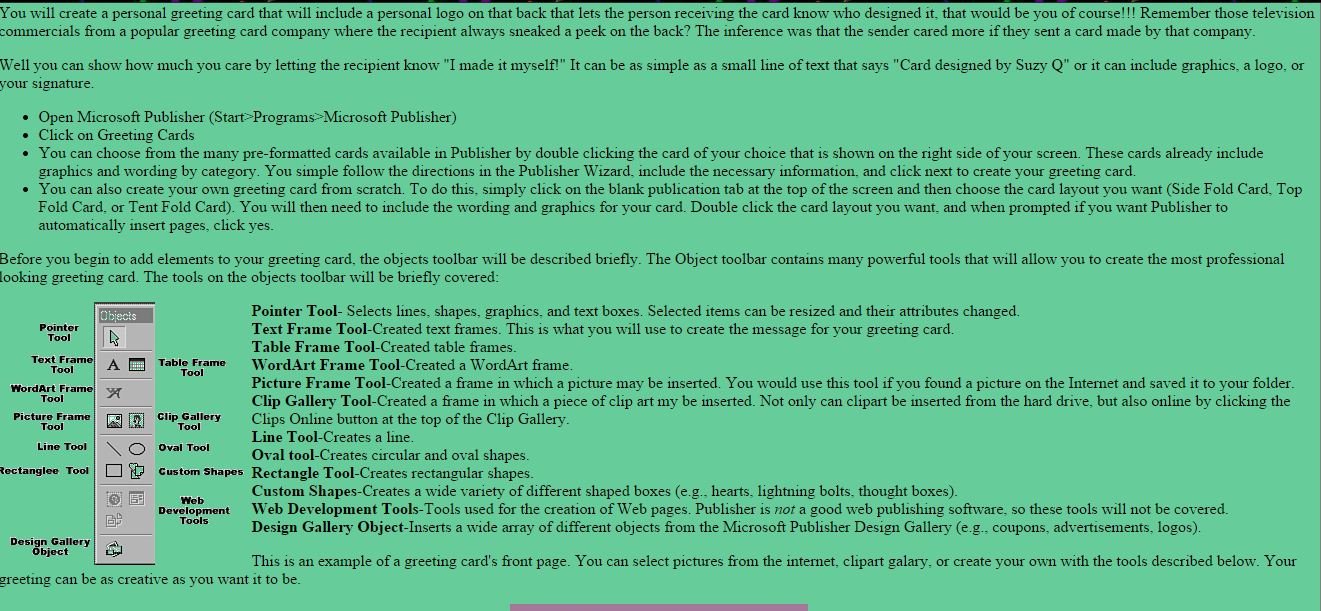 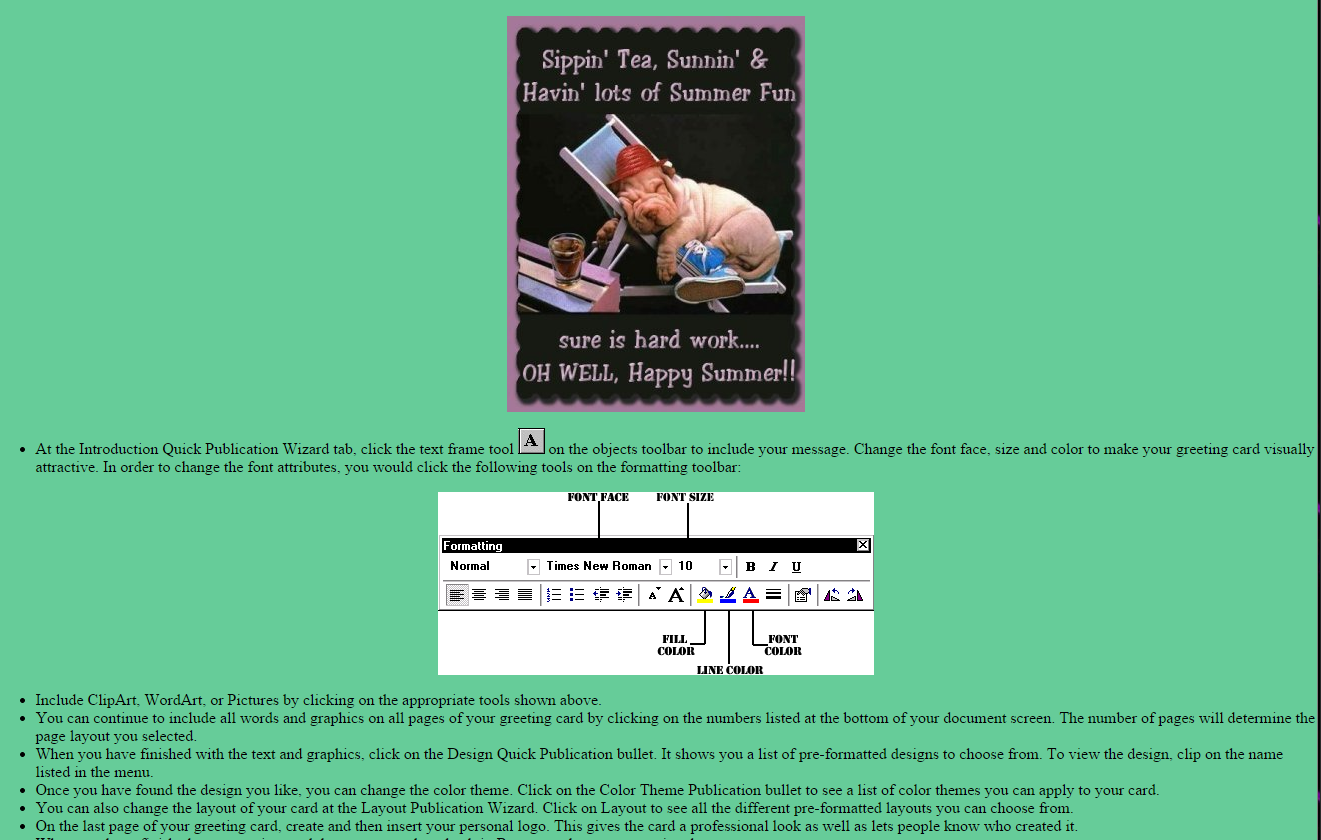  Travel Brochure- pick a place that you would love to visit.  Research online different activities and places to go there.  Think about what will sell this place to others.  You will be creating a brochure letting others know about this place.  I have shared with you the directions.  It is labeled ‘Travel Brochure’ to help you find it!